                                                                             بسمه تعالی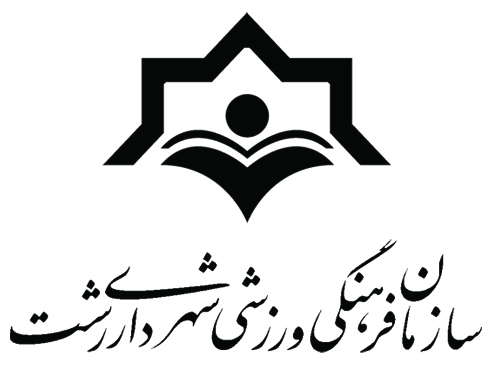 صورتجلسه …………………………………..شماره جلسه :          تاریخ جلسه :      ساعت برگزاری :      مکان برگزاری :  موضوع جلسه : اعضاء انجمن : مدعوین :  حاضرین :  دستور جلسه : خلاصه مصوبات :امضا حاضرین :                                                                     